Муниципальное бюджетное общеобразовательное учреждение «Гимназия №80»Исследовательская работаУтилизация отработанных батареек     Автор: Лашко Павел,   учащийся 1А класса     Руководитель: Рамазанова Е.Л.учитель начальных классов.  Барнаул2016ВведениеМне и моей младшей сестре часто дарят игрушки с батарейками (машинки, роботы, планшет, телефон и многое другое). Прежде чем начать играть ими, мы берем батарейки и вставляем в специальные отделения. Спустя какое-то время игрушки перестают двигаться, издавать звуки. Папа объяснил это тем, что заряд у батареек закончился и надо их менять на новые. А куда деть старые? А старые мы просто выбрасывали с обычным мусором.Но однажды мы с родителями были в магазине «Леруа Мерлен» и там я увидел прозрачный ящик с батарейками. Тогда я впервые узнал, что используемые батарейки нельзя выкидывать с обычным мусором и мне стало интересно: а почему? Что в них особенного? Я решил рассмотреть батарейку и нашел на ней знак . Из Интернета мы с мамой узнали, что во всем мире это обозначает «Не выбрасывать, необходимо сдать в спецпункт утилизации». Что же такое опасное имеется в батарейке? Так появилась тема моего исследования «Утилизация используемых батареек».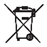 Мною была выдвинута следующая гипотеза: в нашем городе организована утилизация используемых батареек, но и большое количество попадают в контейнеры с бытовыми отходами.Моя тема актуальна по причине слабой информированности населения о вреде отработанных батареек, выброшенных в окружающую среду, и незнания о пунктах утилизации.Объект исследования – батарейки.Предмет исследования – утилизация используемых батареек в теории и на практике, в т. ч. в нашем городе (Барнаул).Цель моей работы – узнать о вреде неправильной утилизации батареек и как утилизируются батарейки в нашем городе.Перед собой я поставил следующие задачи:Узнать, какие вредные вещества находятся в батарейках. Выяснить у респондентов, что они думают об утилизации батареек и как они утилизируют их.Собрать батарейки у знакомых и отвезти в пункт утилизации с целью сохранения окружающей среды.Методы исследования – изучение и анализ материалов сети Internet,  социологический опрос-анкетирование, фотографирование, интервью.Теоретическая значимость моей исследовательской работы заключается в том, чтобы разобраться, какие батарейки бывают, что вредного в них находится и как неправильная утилизация влияет на окружающую среду.Практическая значимость - довести до сведения школьников информацию о вреде для окружающей среды неправильной утилизации батареек и об имеющихся пунктах сбора.Теоретическая частьБатарейки бывают большие и маленькие, круглые и квадратные. Еще существуют аккумуляторы. Внешне они очень похожи на батарейку, однако аккумулятор можно заряжать, а батарейку нет.Решив изучить этот вопрос глубже, мы с мамой нашли информацию в Интернете, что в зависимости от того, какое химическое вещество используется, батарейки подразделяются на группы:1.	Солевые (угольно-цинковые, марганцево-цинковые) батарейки.2.	Алкалайновые (щелочные) батарейки.3.	Литиевые батарейки.4.	Ртутные.5.	Серебряные.Когда вещества, находящиеся внутри батарейки истончаются, батарейка разряжается и становится непригодной. Мы выбрасываем ее.Во время исследования чаще мне встречались щелочные батарейки.Учёные давно подсчитали, что одна батарейка формата AA (пальчиковая), которую обычно выбрасывают в ведро, а не в пункт утилизации, может загрязнить до 20 квадратных метров почвы. А ведь на этой территории может расти два дерева, жить пара кротов, один ёжик и несколько тысяч дождевых червей. А если посчитать, сколько выбрасывается батареек в год и умножить это число на то, что я описал выше… Для наглядности приведена инфографика, сделанная новостным порталом 66.ru (см. прил.1).В процессе изучения литературы я узнал, что батарейки содержат такие вредные и опасные вещества, как:Свинец (накапливается в организме, поражая почки, нервную систему, костные ткани)Кадмий (вредит легким и почкам)Ртуть (поражает мозг и нервную систему)Никель и цинк (могут вызвать дерматит)  и другие.А как же из батареек эти вещества попадают в наш организм?Попадая на свалку, металлическое покрытие батарейки разрушается, тяжелые металлы попадают в почву и грунтовые воды, далее в реки, озера и прочие водоемы, которые используются для питьевого водоснабжения.Практическая частьНа первом этапе практической работы я провел анкетирование среди школьников первых классов нашей гимназии (70 чел.), а также среди сотрудников детского саду №141 (который посещал ранее) (21 чел) и среди жильцов своего подъезда (18 чел.) и получил следующие результаты:Из 109 опрошенных:85 - когда появятся точки сбора батареек, готовы туда сдавать всё использованные батарейки      25 - когда появятся точки сбора, будут иногда приносить батарейки      2 - это неважно, будут выкидывать, как и раньше, в мусорное ведро71 - выбрасывают в мусорный бак21 - складируют у себя дома16 - выбрасывают в СПЕЦИАЛЬНЫЕ контейнеры6 - другой вариантПроанализировав, я пришел к выводу, что при наличие и удобном расположении специальных контейнеров для утилизации батареек, большинство респондентов готовы ими пользоваться, но пока выбрасывают с бытовым мусором. (см. прил.2)Также вместе с анкетированием я провел сбор отработанные батареек среди опрошенных респондентов, а также родственников и знакомых.В результате было собрано 178 шт. различных видов и все они были сданы в специальный  контейнер в магазине «Леруа Мерлен» (см. прил.3). В результате этого было сохранено примерно 3560 кв.метров почвы и 71 200 л воды.29 октября я принял участие в акции, проводимой общественной организацией «Мусора.Больше.Нет.Барнаул», на которой беседовал с координатором проекта по сбору опасных отходов Далгатовой Ольгой. Она рассказала, что до 2016г. их организация осуществляла сбор батареек в массовом порядке. Они устанавливали специальные контейнеры во многих магазинах, школах и других учреждениях (всего более 60 шт.), в т.ч. в сети магазинов «Новэкс», в лицее №3. С 1 января 2016г. они не могут этим продолжать заниматься, т.к. эта деятельность стала лицензированной. Поэтому все контейнеры были убраны, а батарейки, которые приносят на акцию, они складируют в пластиковые 5-литровые бутыли и хранят дома. Акция продлилась 3 часа. За это время было собрано 2 ведра отработанных батареек. После акции мы с родителями предложили свою помощь организаторам и отвезли все батарейки в магазин «Леруа Мерлен» для дальнейшей утилизации. (см. прил. 4)Далгатова Ольга сообщила, что раньше сбором батареек занималась сеть магазинов «Эльдорадо», но сейчас она контейнеров там не видит. Я с родителями съездили в магазин, который располагается в ТЦ «Волна». Контейнеров там действительно нет, поэтому я обратился к одному из сотрудников с вопросом, можно ли им сдать отработанные батарейки. На что сотрудник по имени Андрей ответил, что в принципе они принимают….В процессе практического исследования своей темы я пришел к выводу, что единственный оборудованный пункт утилизации в нашем городе находится в магазине «Леруа Мерлен», если попросить, то сотрудники сети магазинов «Эльдорадо» примут отработанные батарейки, а также можно участвовать в акции, проводимой общественной организацией «Мусора.Больше.Нет.Барнаул» последнюю субботу каждого месяца.С классным руководителем мы разработали и распространили в школе, детском саду, среди жильцов дома  листовки с информацией о правильной утилизации отработанных батареек. (см. прил. 5)ЗаключениеИтак, согласно проведенному мною исследованию по утилизации отработанных батареек в нашем городе, моя гипотеза подтвердилась: в нашем городе организована утилизация используемых батареек, но и большое количество попадают в контейнеры с бытовыми отходами.Я планирую продолжить работу по этой теме с целью:Расширения знаний о вреде батареек и аккумуляторов.Пропагандирования среди сверстников, соседей, знакомых правильной утилизации отработанных батареек.Используемая литератураhttp://www.xn--80aaacnkyej1ders.xn--p1ai/o_vrede_batareek.htmlhttp://eko-jizn.ru/?p=6060https://geektimes.ru/post/158299/http://www.ecobarnaul.ru/p/blog-page.htmlhttp://andreyshad.ru/zachem-nuzhno-otdavat-batarejki-na-utilizaciyu/http://66.ru/news/society/151497/ПриложениеПриложение 1.  Инфографика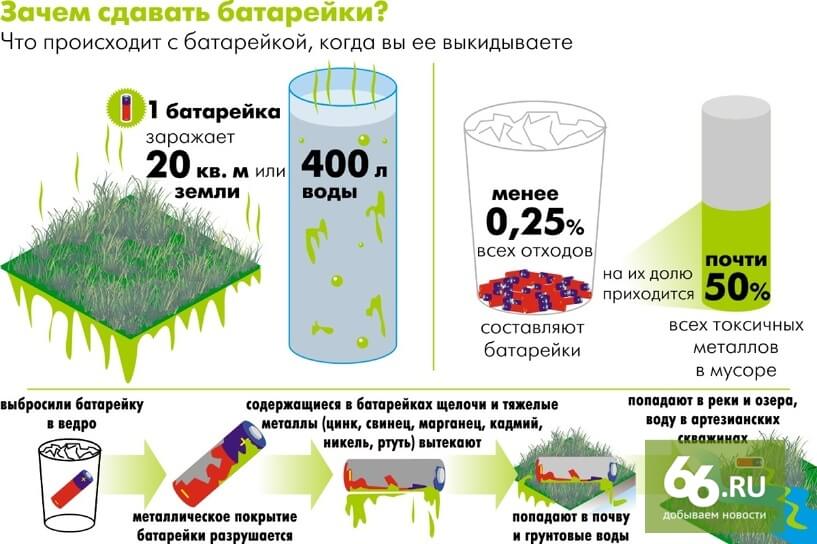 Приложение 2.  Шаблон опросника Выбрасывать батарейки вместе с мусором нельзя, а куда их девать?Как вы относитесь к идее утилизации батареек?когда появятся точки сбора батареек, готов(а) туда сдавать всё использованные батарейкикогда появятся точки сбора, буду иногда приносить батарейкимне это неважно буду выкидывать, как и раньше, в мусорное ведроКак вы утилизируете батарейки и аккумуляторы?Выбрасываю в мусорный бакСкладирую у себя домаВыбрасываю в СПЕЦИАЛЬНЫЕ контейнерыДругой вариант _________________________________________Приложение 3.  Фото результатов анкетирования и сбора батареекПрезентация в школе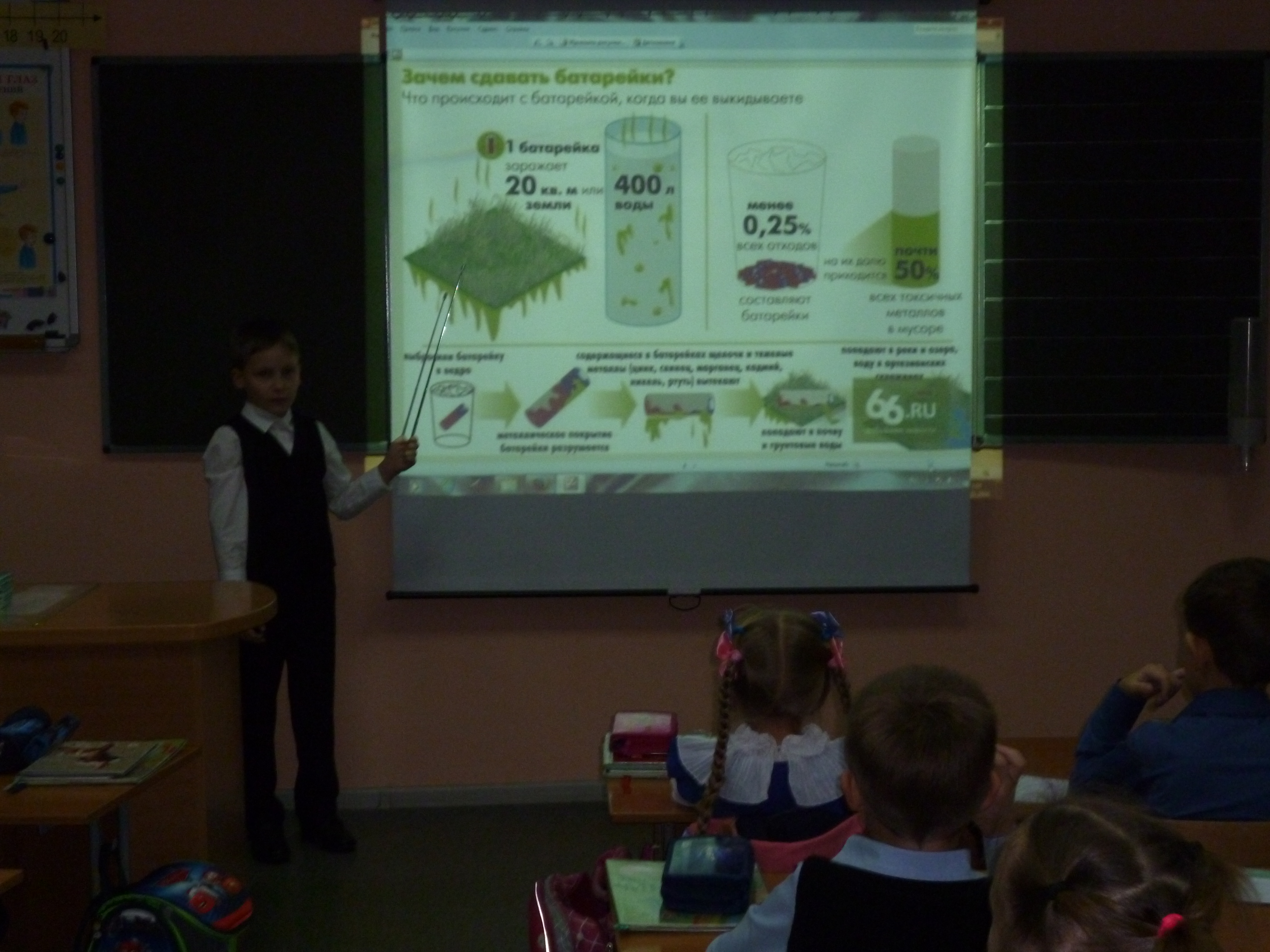 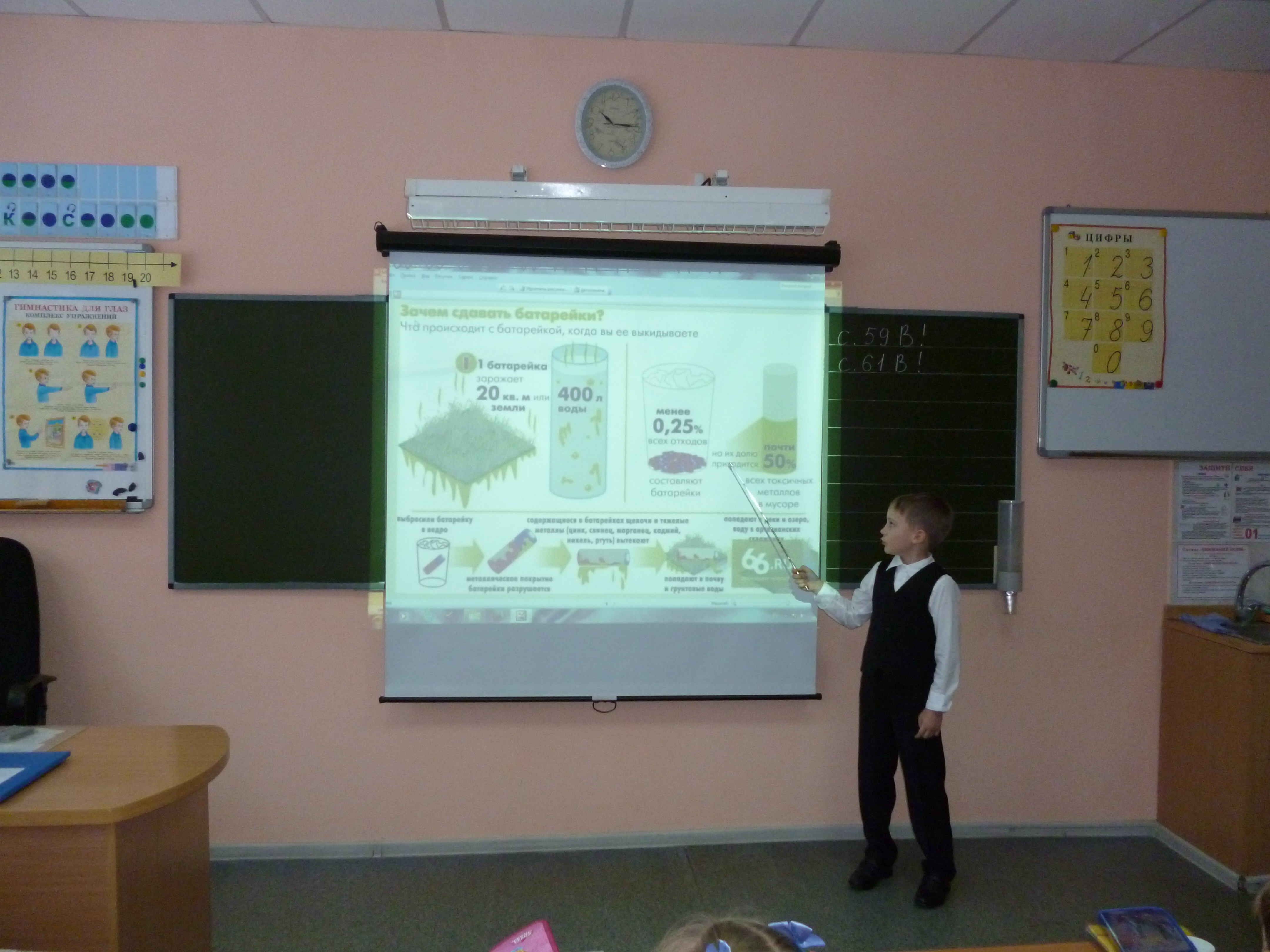 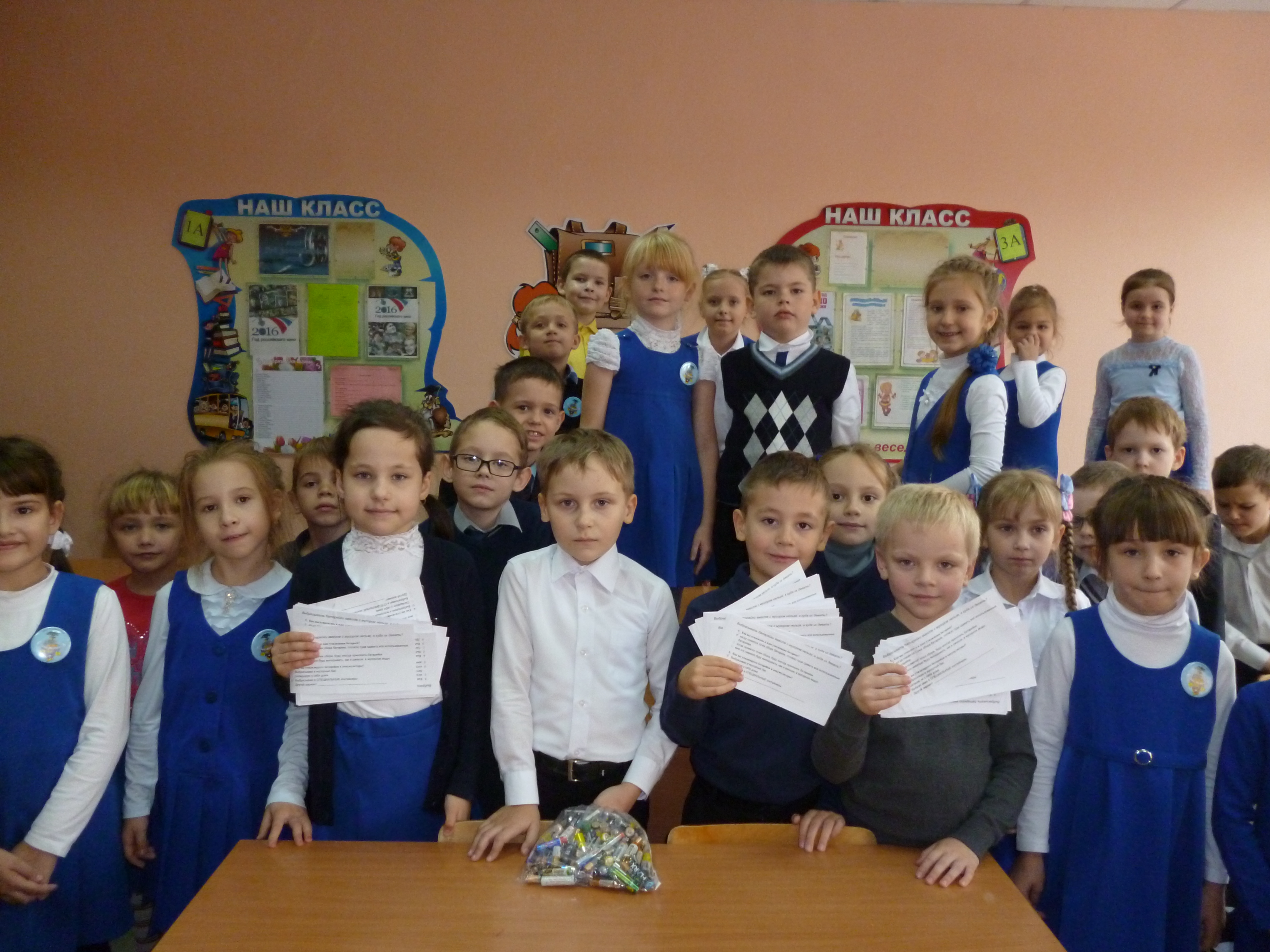 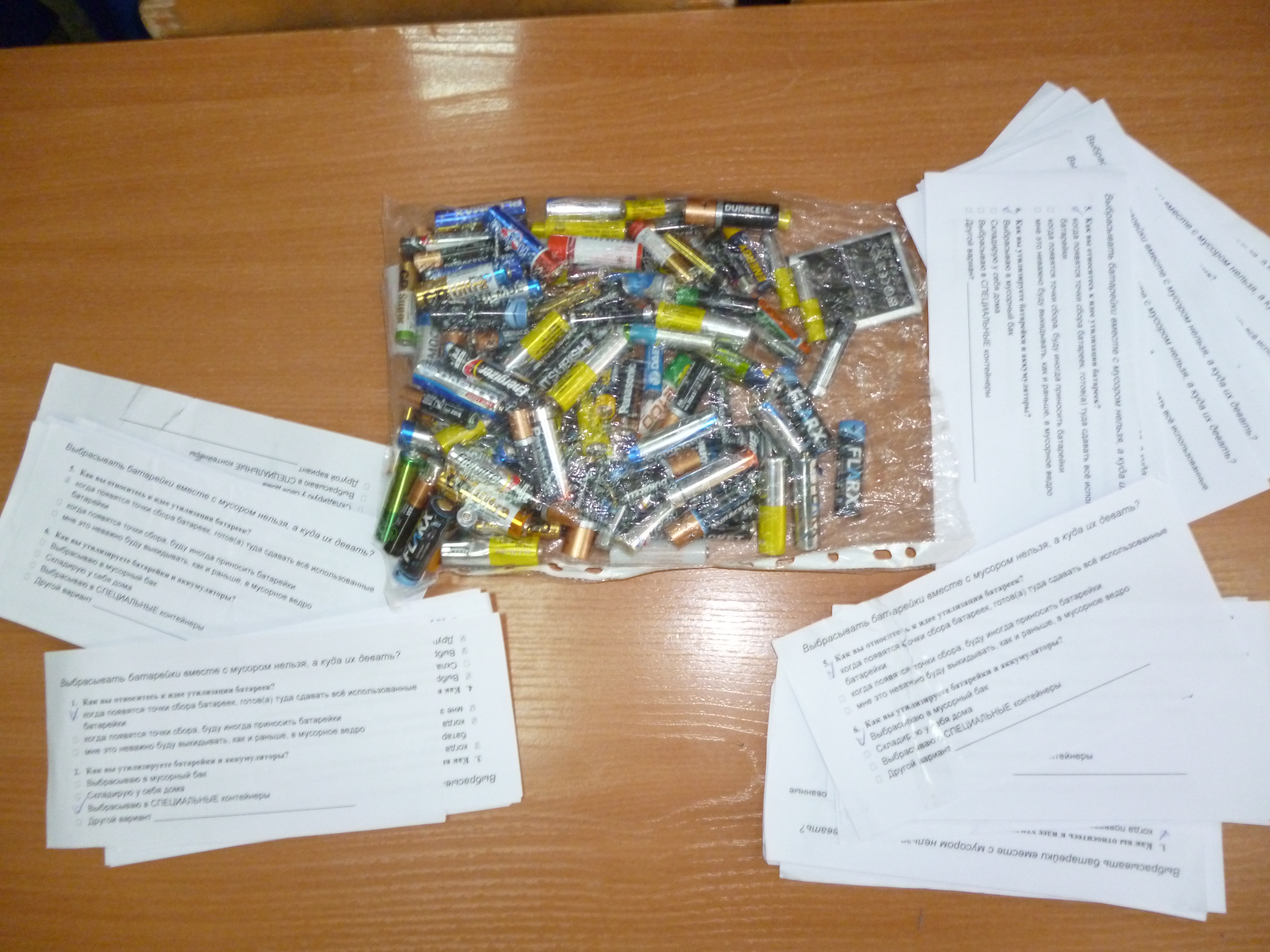             Опрос соседей                        Сбор отработанных батареек у                                                                     родственников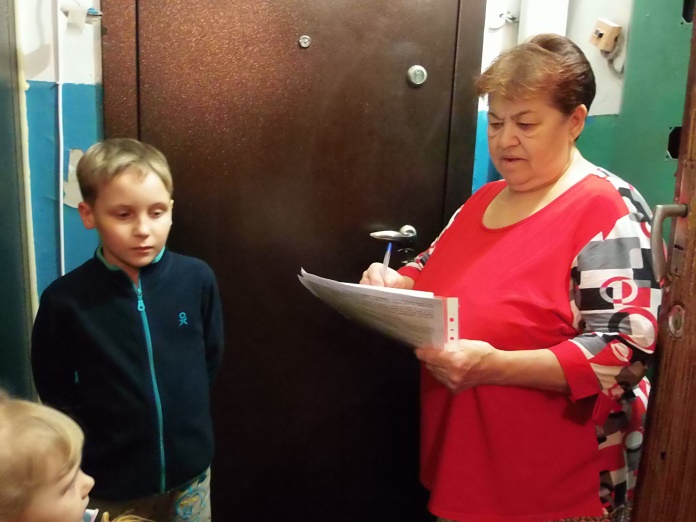 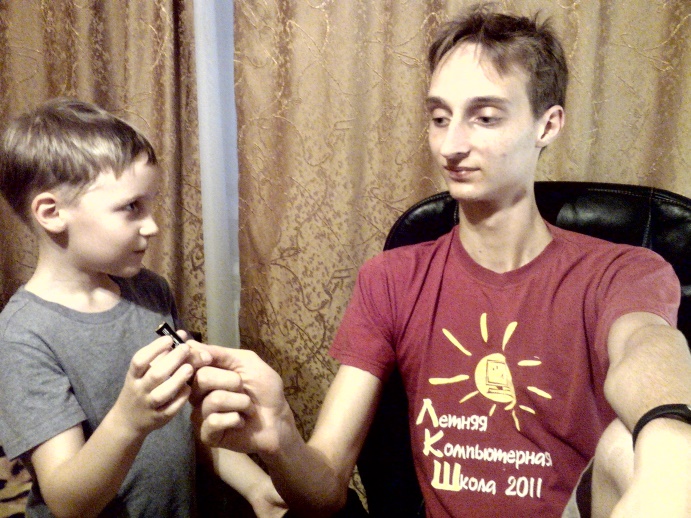 Приложение 4. Фото по результатам акции «Мусора Больше Нет Барнаул»                        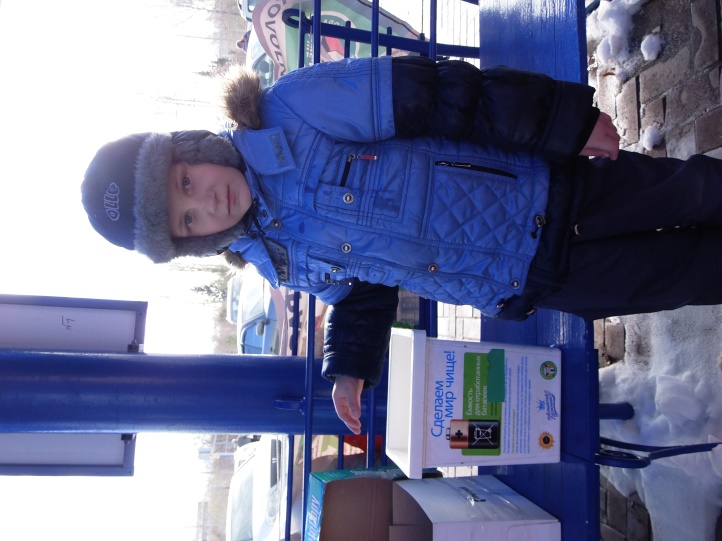 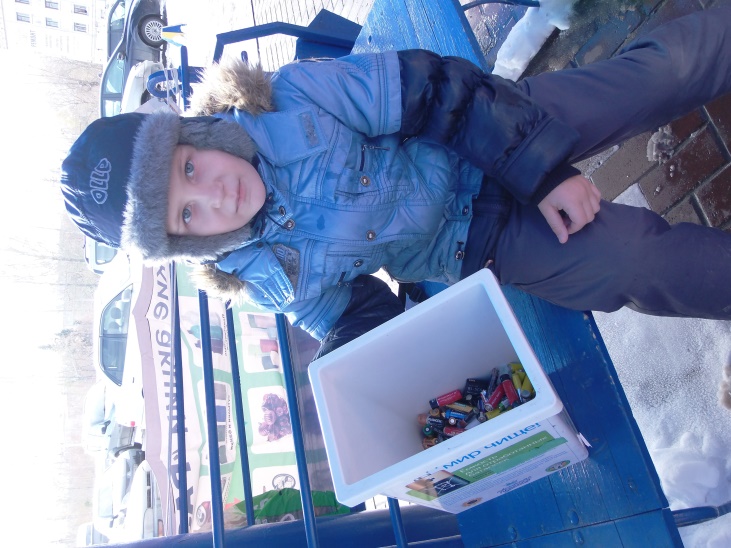 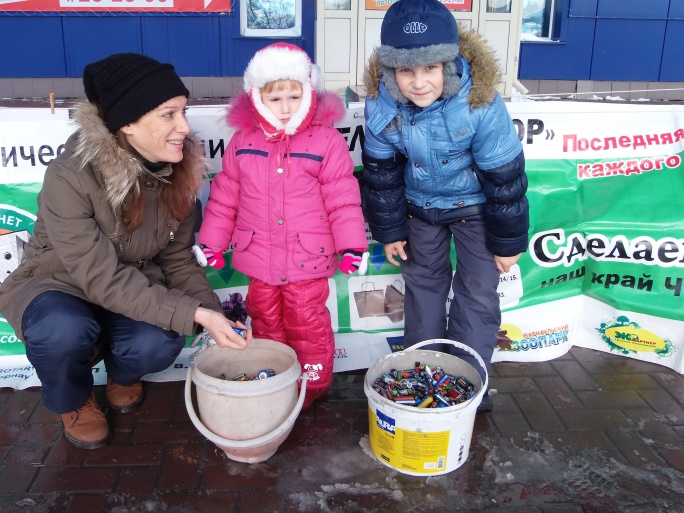 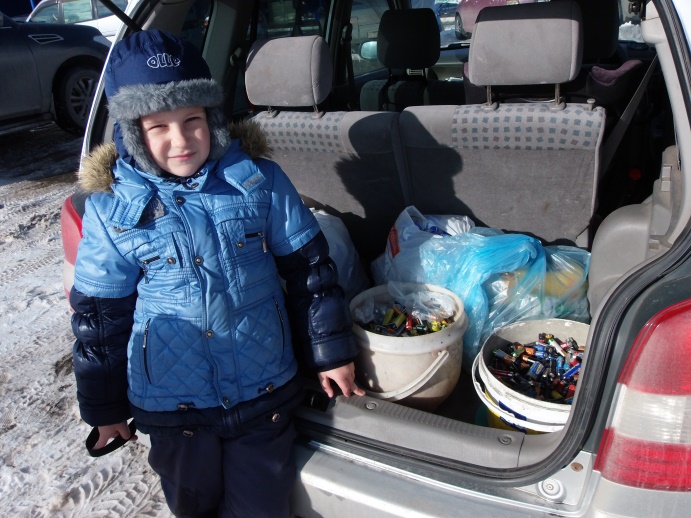 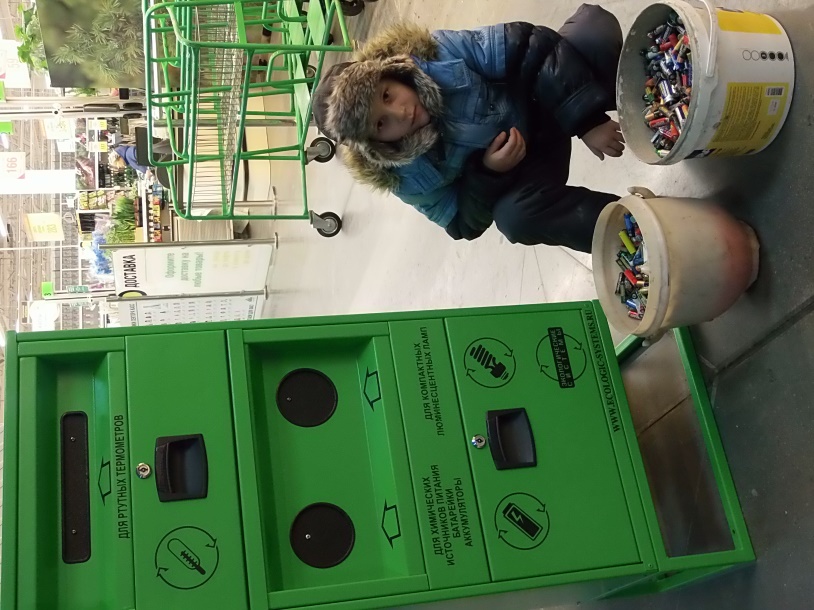 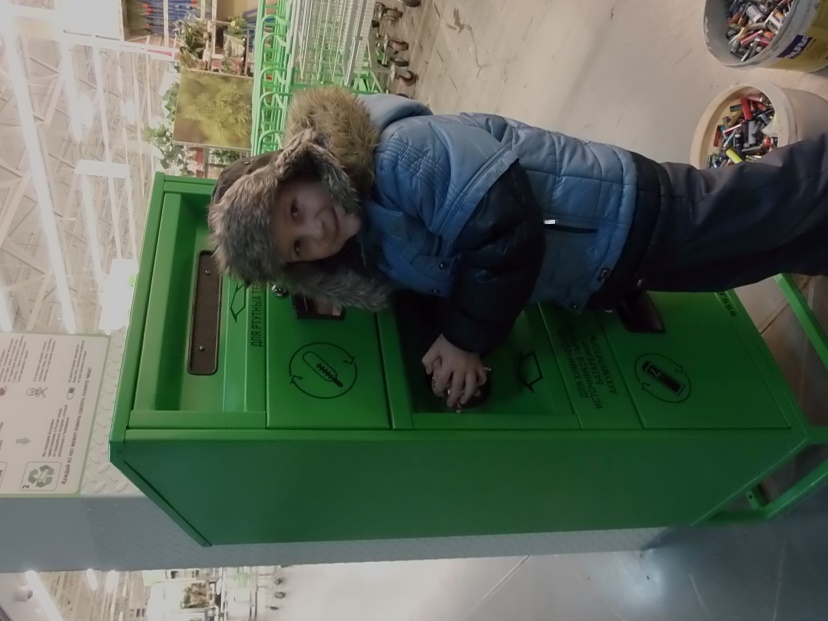 